Reflexão inicial sobre este cursoFazer um curso EFA de dupla certificação foi uma decisão tomada há um tempo atrás porque queria e quero mostrar o meu valor pessoal e concluir as habilitações escolares pelo menos a nível secundário. Tudo começou quando fui despedido da empresa que trabalhava e que me exigiram o ensino secundário para ficar na empresa, de momento não tinha e vim para a rua.Entrei na escola Secundaria Eça de Queirós e inscrevi-me para o EFA básico (B3) com dupla certificação em informática (nível 2), foram 3 anos de muito trabalho mas com um gosto enorme em fazer e com uma equipa espetacular de formadores e colegas. Em 2012 conclui o 9º ano de escolaridade e sem perder tempo inscrevi me para o secundário e novamente com dupla certificação em informática (nível 4). Arrependido não estou, bem pelo contrário, muito aprendi e sinto que saio muito mais valorizado, enriquecido e bem mais preparado, pessoalmente e profissionalmente, do que quando entrei. Em relação a este curso de início fiquei triste porque tudo o que dei no EFA B3 com o curso de Operador de Informática vou ter de repetir tudo novamente neste curso não nas áreas de formação mas na área de informática. Não era o que esperava porque na altura que entrei para fazer o nível 2 exigiram me conhecimentos de informática. Porquê que me pediram se neste curso vou ter de fazer tudo novamente? É a pergunta que faco e que não entendo de maneira nenhuma. Pessoalmente fiz uma análise referente ao curso e como disse anteriormente vou repetir trezentas e cinquenta horas de curso, uma coisa extremamente absurda porque vou estar até 2013 há espera que entre em programação porque até la vou estar a “brincar” nas aulas porque domino a área.Em opinião pessoal acho que a língua estrangeira deveria ser de início de curso porque acompanha o desenvolvimento informático que é necessário na área de sistemas. Não entendo a razão de se ter posto no segundo ano de curso.Nas áreas de formação base como S.T.C, C. L. C, C. P e Mediação sou extremamente de acordo em haver dois formadores por cada área. Nota-se desenvolvimento da área e as coisas andam bem e com esforço cumpre se as datas previstas.Os meus conhecimentos em informática são muito vastos, sempre ouvi dizer que quem corre por gosto nunca se cansa e como o meu gosto pela informática é enorme desde miúdo, só entrei para fazer informática para ter a certificação porque andamento já eu tenho muito.As áreas que me mexo na informática são vastas. Reparo todo o tipo de Computadores Desktop's (de Secretária), Portáteis de todas as marcas, até os Portáteis Magalhães I, II e III. Troco ecrãs, teclados e motherboard's em Portáteis. Instalo todo o tipo de periféricos e componentes (ex.: impressoras, webcam's, placas 3G, placas gráficas, memorias ram, motherboard's, placas de som, discos rígidos, leitor e gravador de CDs/DVDs, etc.). Também instalo/atualizo Mapas e Radares em GPS e Telemóveis.Sinto me completamente á vontade com o computador e estou sempre pronto a aprender mais sobre o desenvolvimento informático. Trabalho em sistema Windows, Linux e ate mesmo Macintosh e faço qualquer tipo de serviço.Deixo abaixo uma Lista de serviços que me sinto á vontade de fazer e sem qualquer tipo de problema.Áreas de conhecimento em informáticaServiços de Software:Instalação/Atualização de Software (Office, Open Office, Programas) Correção de Erros do Windows ou de ProgramasDeteção e Eliminação de Vírus	Instalação / Configuração DriversInstalação / Configuração de AntivírusRemoção Vírus/Spyware/MalwareInstalação Controlo ParentalTransferência de dados de PC para PC - Clonagem do Disco RígidoRecuperação de Dados Perdidos (Por Software)	Recuperação de fotos de cartões de máquinas fotográficas (Por software)Instalação de Sistema Operativo/Formatação (Drivers + Office + Antivírus)Atualização do Sistema OperativoRecuperação/Restauro Sistema OperativoOtimização do Desempenho do Computador (Via Software)Configurações de Internet e Redes Sem fios (Router, etc.)Instalação/Configuração placas/pen’s 3G (TMN, Vodafone, Optimus)Configuração de E-mails (Outlook Express, Microsoft Outlook, outros)Back-ups de Dados Configuração de Back-ups AutomáticosServiços de Hardware:Instalação/Configuração de Componentes/HardwareInstalação/Configuração de PeriféricosInstalação/Configuração de Webcam’sAssemblagem computador novoAssemblagem computador com instalação de S.O.Trocar caixa - Pc SecretáriaTrocar ecrã de um PortátilTrocar motherboard de um PortátilTrocar pilha de um PortátilTrocar teclado de um portátilLimpeza Interna e Externa – PC PortátilUpgrade BIOSConfigurar BiosTrocar Pilha da Motherboard - PC SecretáriaInstalação de CPU/Processador e CoolerInstalação de Disco Rígido / Leitor-Gravador de CD-DVD / Placa Gráfica / Placa de Som / Placa de TV / Placa de Rede / Fonte AlimentaçãoInstalação de Memória RamInstalação de Motherboard/Mainboard (Placa-Mãe) - PC SecretáriaLimpeza Interna e Externa com verificação do estado ventoinhas / Limpeza – PC SecretáriaInstalação/Configuração de Impressoras/Scan’s/MultifunçõesTrocar ficha alimentação interna de um portátil (Entrada do transformador danificada/avariada)Serviços de GPS:Instalação e Atualização de Mapas + RadaresSó Configuração e Atualização de Software e Radares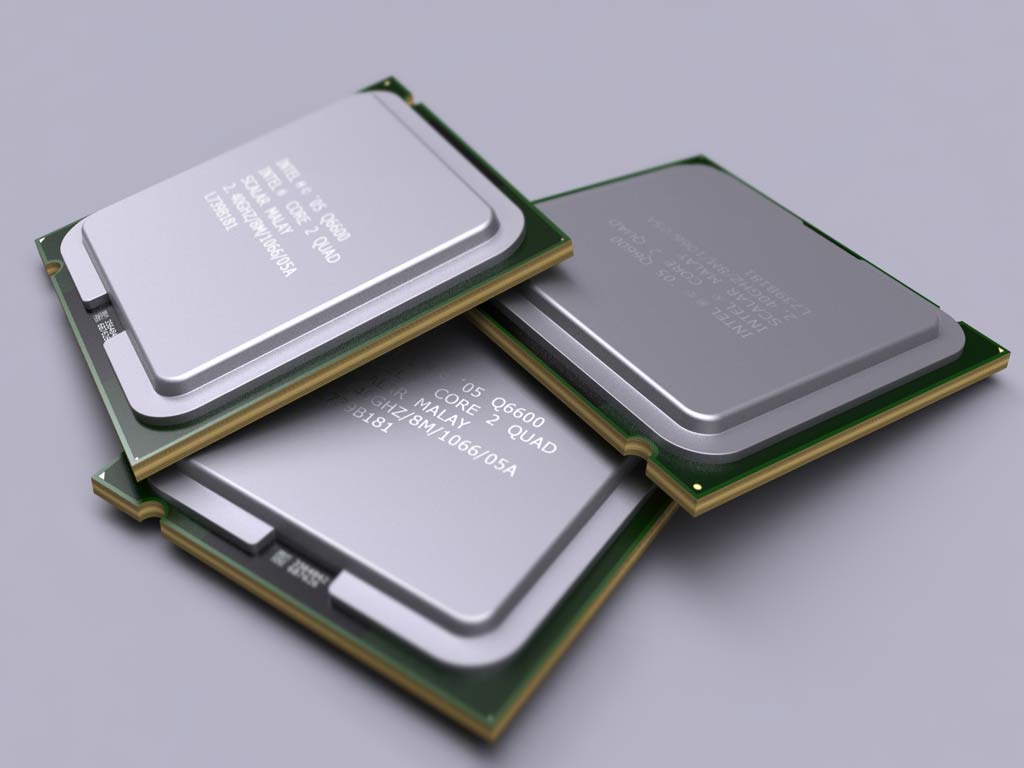 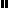 